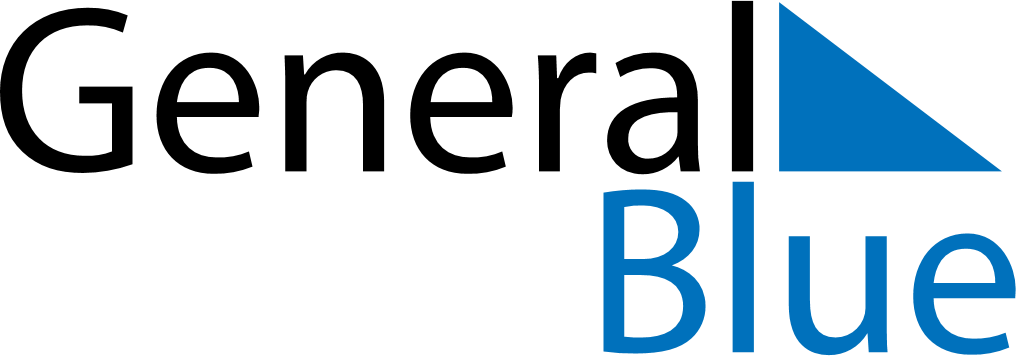 July 1908July 1908July 1908July 1908July 1908SundayMondayTuesdayWednesdayThursdayFridaySaturday12345678910111213141516171819202122232425262728293031